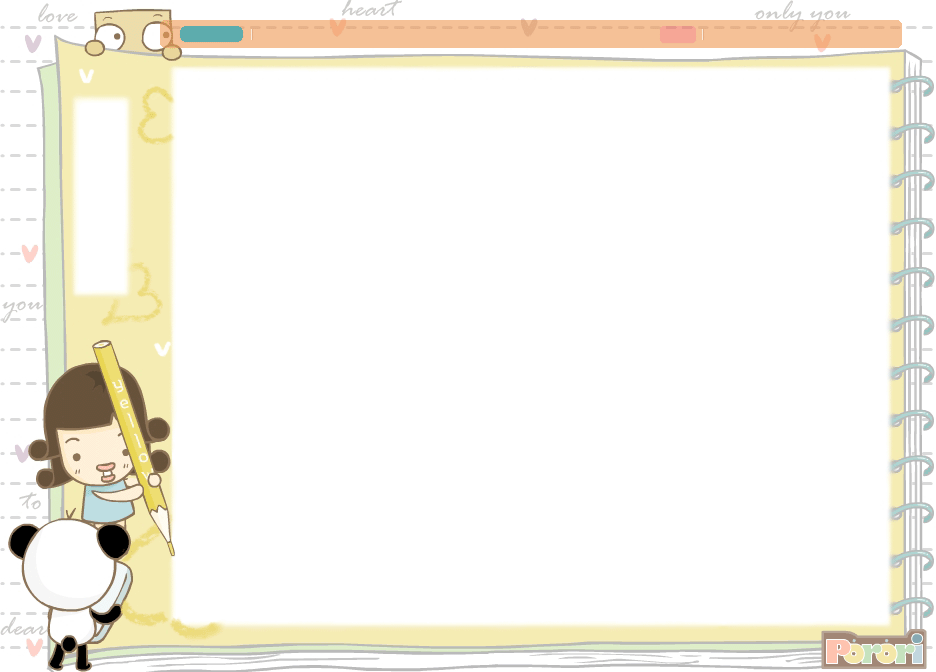 嘉義市大同國民小學附設幼兒園107學年度第一學期結業通知單           親愛的家長您好：               本學期已接近尾聲，感謝您這學期對本園各項活動的支持與配合，有您熱情的參與，才得以讓活動更加圓滿，在此誠摯的感謝您！有關新學期開學相關事項，請您協助配合：         ◎本學期於108年1月18日（星期五）結業，當天正常上課、供餐，並於             4：00準時放學。           ◎註冊最後期限:108年1月18日，請將「第二聯學校收執聯」交回給老              師。           ◎開學日期：108年2月11日(星期一)。當天上全天課，請家長記得             為孩子準備開學所需之相關用品。（餐袋、寢具、牙刷、漱口杯、止滑                   拖鞋、備用衣物、抽取式衛生紙3包、香皂3塊）                預祝  闔家平安!新年快樂!                                    嘉義市大同國民小學附設幼兒園  108.1.11